           ВСЕРОССИЙСКАЯ ФЕДЕРАЦИЯ ТАНЦЕВАЛЬНОГО СПОРТА И АКРАБАТИЧЕСКОГО РОК-Н-РОЛЛА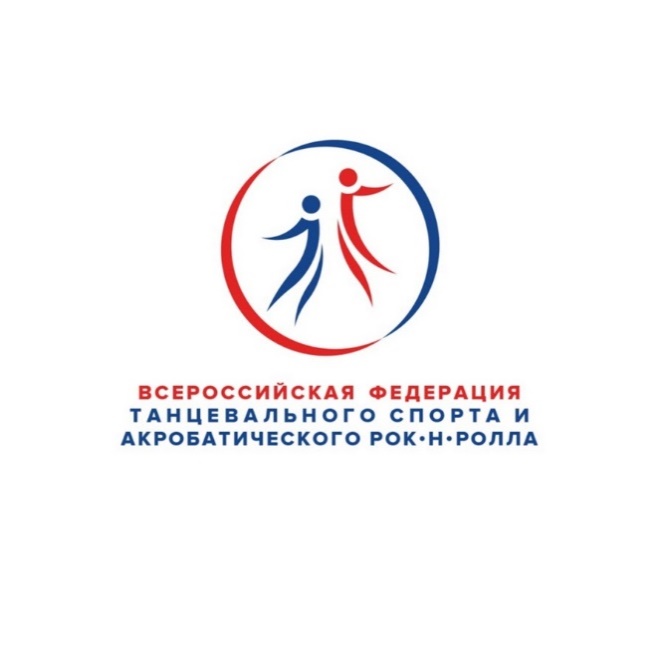                                            СОЮЗ ТАНЦЕВАЛЬНОГО СПОРТА ВОРОНЕЖСКОЙ ОБЛАСТИ                       ТАНЦЕВАЛЬНО-СПОРТИВНЫЙ КЛУБ «ПЕРСПЕКТИВА»                                                             ПРЕДСТАВЛЯЮТ РОССИЙСКИЙ ТУРНИР                         ПО ТАНЦЕВАЛЬНОМУ СПОРТУ                                                   «Весенний марафон»                                             ПРОГРАММА СОРЕВНОВАНИЙС уважением, президент ВООО СТС ВО Садчиков Павел, Майя и Владимир Войтович.Дата проведения20 мая 2018г.Место проведенияг. Воронеж, пл.Детей,1, «Дворец творчества детей и молодежи»ОрганизаторТСК «Перспектива» тел. (473) 278-33-33, (473) 230-08-40Правила проведенияВ соответствии с правилами ФТСАРР (ТС).Условия проведенияВместительный мраморный зал, 2 паркетных площадки 420 кв.м.СудьиСудейская коллегия, согласованная ФТСАРР (ТС). РегистрацияПо квалификационным книжкам, паспортам или свидетельствам о рождении, медицинским справкам,  договорам о страховании несчастных случаев. Начало регистрации за 1,5 часа, окончание за полчаса до начала турнира.Регистрационный взносНе выше нормативов, установленных Правилами ФТСАРР (ТС).Условия участия парПроезд, проживание, питание за счет командирующих организаций.Награждение победителейКубки,  медали, грамоты и призы для финалистов.Допуск тренеровБесплатно, по списку тренеров, пары которых участвуют в турнире.Счетная комиссияChamp 3.0 рег.№008 Самофаловы Дмитрий и Елена                         Площадка А                         Площадка АПлощадка ВПлощадка ВМассовый спорт (соло,пары)Массовый спорт (соло,пары)Массовый спорт (соло,пары)Массовый спорт (соло,пары)Возрастная категорияПрограммаВозрастная категорияПрограммаНачалоД+Д1W, Ch  (1 год обучения)ФЕСТИВАЛЬ (Регистрация по свидетельству о рождении)ФЕСТИВАЛЬ (Регистрация по свидетельству о рождении)      930Д+Д1 (Н2)W, ChД2 (Н2)W, Ch      930Д+Д1 (Н3)W, S, ChД2 (Н3)W, S, Ch      930Д+Д1 (Н2+Н6)Кубок ВальсаД2 (Н2+Н6)Кубок Вльса      930Д+Д1 (Н2+Н6)Кубок Ча-Ча-ЧаД2 (Н2+Р6)Кубок Ча-Ча-Ча      930Д+Д1 (Н4)W,Q ,S,ChД2 (Н4)W, Q, S,Ch     1100Д+Д1 (Н5)5 танцев (W,Q,S,Ch,J)Д2 (Н5)  5 танцев (W,Q,S,Ch,J)     1100Ю1+Ю2(Соло, пары)Кубок StКубок LaХобби (Пары)Кубок StКубок La     1100Д+Д1+Д2 (Н2+Н6)Кубок Венского Вальса     1100Д+Д1+Д2 (Н2+Н6)Кубок Самбы     1100                                                                                                 Спорт высших достижений                                                                                                 Спорт высших достижений                                                                                                 Спорт высших достижений                                                                                                 Спорт высших достижений                                                                                                 Спорт высших достиженийПлощадка АПлощадка А  Площадка В  Площадка ВВозрастная категорияПрограммаВозрастная категорияПрограммаНачалоД1 (Н + Е)St , La Д2 (Н + Е)St , La 1330Ю1 (Н + Е)St , La Ю1 (Д)St , La 1330Мол+Взр (До Д)St , La Ю2 (Д)St , La 1330Д1+Д2 (Н + Е)St , LaЮ1+Ю2 (E)St , La1600Ю1+Ю2 (С)St , LaД1 (Открытый)St , La1600Д2 (до Д)St , La Ю1+Ю2 (Д)St , La1600Д2 (Открытый)St , La1830Ю1 (Открытый)St , La1830Ю2 (Открытый)St , La1830Мол+Взр (до А)St, La1830